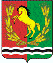 АДМИНИСТРАЦИЯМУНИЦИПАЛЬНОГО ОБРАЗОВАНИЯАЛЕКСЕЕВСКИЙ СЕЛЬСОВЕТ АСЕКЕЕВСКОГО РАЙОНАОРЕНБУРГСКОЙ ОБЛАСТИПОСТАНОВЛЕНИЕ30.05.2022	                                                              № 22-1 -п В соответствии с Федеральным законом от 24.07.2007 года № 209-ФЗ «О развитии малого и среднего предпринимательства в Российской Федерации» Федеральным законом от 06.10.2003 г. №131-ФЗ « Об общих принципах организации местного самоуправления в Российской Федерации», Уставом Алексеевского сельсовета, на основании договора купли-продажи земельного участка от 26.04.2022 г.,  администрация Алексеевского сельсовета постановляет:Исключить из перечня муниципального имущества Алексеевского сельсовета свободного от прав третьих лиц, (за исключением имущественных прав субъектов малого и среднего предпринимательства) используемого в целях предоставления его во владение и (или) в пользование на долгосрочной основе  (в том числе по льготным ставкам арендной платы) субъектам малого и среднего предпринимательства и организациям, образующим инфраструктуру поддержки субъектов малого и среднего предпринимательства», утвержденного постановлением от 23.07.2019 № 14-п земельные участки согласно приложению:        Приложениек постановлению  администрации муниципального образования Алексеевский сельсоветот  30.05.2022 г № 22-1-п                                                             Земельные участки, исключенные из Перечня муниципального имущества Алексеевского сельсовета свободного от прав третьих лиц, (за исключением имущественных прав субъектов малого и среднего предпринимательства) используемого в целях предоставления его во владение и (или) в пользование на долгосрочной основе  (в том числе по льготным ставкам арендной платы) субъектам малого и среднего предпринимательства и организациям, образующим инфраструктуру поддержки субъектов малого и среднего предпринимательства2. Настоящее постановление вступает в силу после официального опубликования (обнародования).Об исключении земельных участков из перечня муниципального имущества Алексеевского сельсовета свободного от прав третьих лиц, (за исключением имущественных прав субъектов малого и среднего предпринимательства) используемого в целях предоставления его во владение и (или) в пользование на долгосрочной основе  (в том числе по льготным ставкам арендной платы) субъектам малого и среднего предпринимательства и организациям, образующим инфраструктуру поддержки субъектов малого и среднего предпринимательства№ п/пНаименование объекта, площадьАдрес объекта2Земли сельхозназначения, 270000 кв.м., кадастровый номер 56:05:0000000:1780;Оренбургская обл., Асекеевский район, с.Алексеевка  восточная часть Асекеевского районного кадастрового квартала 56:05:00000003Земли сельхозназначения, 900000 кв.м., кадастровый номер 56:05:0000000:1779;Оренбургская обл., Асекеевский район, с.Алексеевка  восточная часть Асекеевского районного кадастрового квартала 56:05:0000000Глава сельсоветаС.А.Курочкин